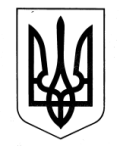 УКРАЇНАЗОЛОЧІВСЬКА СЕЛИЩНА РАДАВІДДІЛ  ОСВІТИ, МОЛОДІ ТА СПОРТУНАКАЗ15.04.2019			                   Золочів		                               № 109Відповідно до наказу відділу освіти, молоді та спорту Золочівської селищної ради від 08.01.2019 № 145 « Про перенесення  робочих днів у 2019 році», з метою створення сприятливих умов для святкування у 2019 році  28 квітня    — Пасхи, 1 травня — Дня праці, 9 травня – Дня Перемоги,  а також раціонального використання робочого часу, оперативного вирішення питань пов’язаних із належним функціонуванням  закладів освіти, забезпечення збереження майна, дотримання протипожежної безпеки НАКАЗУЮ:1.Установити чергування відповідальних осіб відділу освіти, молоді та спорту Золочівської селищної ради:2. Керівникам закладів освіти  забезпечити чергування у святкові та вихідні дні і надати копії наказів до відділу освіти (Гончаренко Л.П.) до 23.04.2019.          3. Контроль за виконанням наказу залишаю за собою.Начальник відділу освіти, молоді та спорту                                                                         В.О. НаговіцинаЗ наказом ознайомлені: 						  Про організацію чергування працівників відділу освіти, молоді та спорту   Золочівської селищної ради в квітні-травні 2019 рокуДата, часПІБ працівникаПосадаКонтактний телефон27 квітня(субота)09.00-16.00Балюк Л.О.Головний бухгалтер бухгалтерської служби відділу освіти, молоді та спорту Золочівської селищної ради5-04-7928 квітня(неділя)09.00-16.00Гала Г.О.  Спеціаліст господарчої групи відділу освіти,молоді та спорту Золочівської селищної ради5-25-8029 квітня(понеділок)09.00-16.00 Коротенко В.Г.Методист   відділу освіти, молоді та спорту Золочівської селищної ради 5-05-3130 квітня(вівторок) 09.00-16.00Гончаренко Л.П. Методист з кадрових питань відділу освіти, молоді та спорту Золочівської селищної ради5-05-4401 травня(середа) 09.00-16.00Балюк Л.О.Головний бухгалтер бухгалтерської служби відділу освіти, молоді та спорту Золочівської селищної ради5-04-7909 травня(четвер) 09.00-16.00Крючкова Н.М.Завідувач методичного кабінету відділу освіти, молоді та спорту Золочівської селищної ради5-01-97                                                                                           Гончаренко Л.П.                                                                                   Балюк Л.О.                                                                                         Коротенко В.Г.                                                                                Гала Г.О.                                                                                           Крючкова Н.М.